Emily Diniz11/21/11Period 5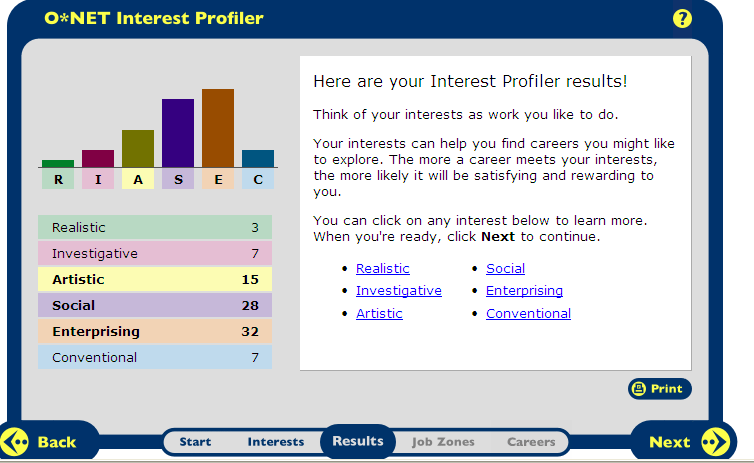 My top result, Enterprising, consists of a personality type that is a leader, politically involved, and enjoys doing business with others.  I believe the description is accurate and matches my interests fully.  I have been leading and winning political discussions in American History and Debate classes since my freshman year of high school.  My parents have owned many different businesses in the past and have been successful and it has given me the drive to start my own business.  I like to be in control and I have ran for class offices in school throughout all of high school to contribute to my fullest ability.  I could see myself opening a business in many different areas, not just one particular field of my preference.  I think I have the personality and the drive to be successful in this career.  Sample Occupations:Barber or HairstylistCosmetologistFood Services ManagerAdvertising, Marketing, Promotions, Public  Relations, or Sales ManagerLawyersSales RepresentativesPublic Relations SpecialistFinancial AnalystTravel AgentsReportersMy second highest result, which was close in comparison to my top result, is Social.  In the Social field, I can agree and disagree in some aspects of the interests.  I don’t enjoy writing letters, or any for of writing for that matter.  I am not quick to join clubs where many other people contribute to what is being done.  (I consider myself to be independent.)  I do however, enjoy meeting new people and I’m very open to diversity in the new people I meet, which attracts me to them.  Having a variety of friends keeps me open minded and accepting.  The one job I’ve always stuck to since I was 12, is babysitting.  I still currently babysit and enjoy being around children, preferably toddlers.   I am comfortable attending parties and dancing.  On the contrary, I do not enjoy serving (or working for others), but I do enjoy handing off my best advice when I can.  Sample Occupations:Marriage and Family TherapistDental HygienistMassage TherapistSchool TeacherChild Care WorkerClergyNurses/Nurse AidsPolice AffairsCounselorsHome Health AidsPhysical TherapistLibrarianTop Career Choices:Marriage and Family TherapistDental HygienistMassage TherapistCounselorsBarbers, Cosmetologists, and other Personal Apperance WorkersMakeup ArtistFood Services ManagerAdvertising and Promotions ManagerHR1) What is the definition of each occupation that your group has chosen and the nature of the work?HR2) What are some of the related occupational fields?HR3) Which personality type(s) is best suited to the occupations/jobs you have researched?HR4) What kind of education, training and qualifications are required? HR5) What technology skills are needed to be successful in the career/occupational fields you have explored?RC1)  What does each occupation pay, or what are the average earnings nationally and in this area of the country? 
RC2. What is the projected growth for this career field over the next 10 years? (i.e. will there be more or less jobs like this in the future?)
RC3. Please identify local or national organizations that would hire someone in each career field you have explored.ISC1. What are the working conditions or work environment for each job you or your group decided to research (such as work schedule, hours, exempt/salaried or non-exempt/hourly, etc.)? 
ISC2. Are positions in this career field typically part of collective bargaining units (unions)?
ISC3. What kind of opportunities for advancement are there for each career? (i.e. Is there a chance to get promoted, etc.?)Marriage/Family Therapist:Marriage and Family Therapists (MFTs) are relationship specialists who treat persons involved in interpersonal relationships. They are trained to assess, diagnose and treat individuals, couples, families and groups to achieve more adequate, satisfying and productive marriage, family and social adjustment.Premarital counseling, child counseling, divorce or separation counseling and other relationship counseling.The Defender- traditional, loyal, quiet and kindPsychotherapists and healing arts practitioners licensed by the State of California. Requirements for licensure include a related doctoral or two-year master's degree, passage of a comprehensive written and oral examination and at least 3,000 hours of supervised experience.Word Processor, ComputersThe  median wage for Marriage/Family Therapists in May 2008 were $51,050. The middle 50 percent earned between $38,740 and $65,360. The lowest 10 percent earned less than $29,360, and the highest 10 percent earned more than $82,330.Overall employment of counselors is expected to increase by 18 percent between 2008 and 2018, which is faster than the average for all occupations. However, growth is expected to vary by specialty.American Association for Marriage and Family TherapyCounselors work in offices where they can speak with their clients in private or in groups. Working hours vary because many counselors combine part-time jobs in social service agencies with private practice. Agency work, especially in marriage counseling, often includes two or three evenings of work each week because many clients work during the day. Counselors in private practice can regulate their own schedules; they may have some evening and weekend sessions.Not typically a unionTherapy careers vary in the area of therapy you work, one being more demanding could make more money at the time.  You could work out of your own home.Dental Hygienist- Licensed dental professional who specializes in preventive oral health, typically focusing on techniques in oral hygiene.Related occupations include: Dental assistants, Medical assistants, Occupational therapist assistants and aides, Physical therapist assistants and aides, Physician assistants, Registered nurses.Examiner- responsible, loyal and hardworking.A high school diploma and college entrance test scores are usually required for admission to a dental hygiene program. High school students interested in becoming dental hygienists should take courses in biology, chemistry, and mathematics. Some dental hygiene programs also require applicants to have completed at least one year of college. Specific entrance requirements typically vary from one school to another. Dental lasers, dental probes, dental scalers, x ray units, teeth cleaning devices, etc.Median annual wages of dental hygienists were $66,570 in May 2008. The middle 50 percent earned between $55,220 and $78,990. The lowest 10 percent earned less than $44,180, and the highest 10 percent earned more than $91,470.Dental hygienists rank among the fastest growing occupations. Job prospects are expected to be favorable in most areas, but competition for jobs is likely in some areas.Employment of dental hygienists is expected to grow 36 percent through 2018, which is much faster than the average for all occupations.Delta Dental, ADHA Dental, Rite Bite Dental-local.Dental hygienists work in clean, well-lighted offices. Important health safeguards include strict adherence to proper radiological procedures and the use of appropriate protective devices when administering anesthetic gas.  Flexible scheduling is a distinctive feature of this job. Full-time, part-time, evening, and weekend schedules are common.Not part of a union.Dental and Dental Assistants.Massage Therapist-Massage therapy is the practice of using touch to manipulate the soft-tissue muscles of the body.Athletic Trainers, Chiropractors, Physical Therapist assistant and aides, Physical Therapist.Dreamer- private, creative, and highly idealistic. Training standards and requirements for massage therapists vary greatly by State and locality. Education programs are typically found in private or public postsecondary institutions and can require 500 hours of study or more to complete. A high school diploma or equivalent degree is usually required for admission.Balance beams, boards, heat lamps, baths, or tanks, etc.Median hourly wages of massage therapists, including gratuities, were $16.78 in May 2008. The middle 50 percent earned between $11.36 and $25.14. The lowest 10 percent earned less than $8.01, and the highest 10 percent earned more than $33.47.Employment of massage therapists is expected to increase by 19 percent from 2008 to 2018, faster than the average for all occupations. Employment will grow as more people learn about the benefits of massage therapy. A Touch of Tranquility Massage Therapy, Massage Therapy For Wellness- Near SomersetMassage therapists work in an array of settings, both private and public: private offices, studios, hospitals, nursing homes, fitness centers, sports medicine facilities, airports, and shopping malls, for example. Some massage therapists also travel to clients' homes or offices to provide a massage.Not in a union.Because of the nature of massage therapy, opportunities for advancement are limited. However, with increased experience and an expanding client base, there are opportunities for therapists to increase client fees and, therefore, income.Counselors- Counselors work in diverse community settings designed to provide a variety of counseling, rehabilitation, and support services. Their duties vary greatly, depending on their specialty, which is determined by the setting in which they work and the population they serve.Occupational Therapists, Social Workers, Teachers, Psychologists.Supporters- are social butterflies that value relationships, supporting and nurturing others.Education requirements vary with the occupational specialty and State licensure and certification requirements. A master's degree usually is required to be licensed or certified as a counselor.Desktop Computers, Notebook, scanners.Median annual wages of educational, vocational, and school counselors in May 2008 were $51,050. The middle 50 percent earned between $38,740 and $65,360. The lowest 10 percent earned less than $29,360, and the highest 10 percent earned more than $82,330.Overall employment of counselors is expected to increase by 18 percent between 2008 and 2018, which is faster than the average for all occupations. However, growth is expected to vary by specialty. Counseling ConnectionsCounselors work in diverse community settings designed to provide a variety of counseling, rehabilitation, and support services. Their duties vary greatly, depending on their specialty, which is determined by the setting in which they work and the population they serve.Not in a union.Some counselors elect to be certified by the National Board for Certified Counselors, which grants a general practice credential of National Certified Counselor.Barbers, Cosmetologists, and other Personal Apperance WorkersHaristylists cut, trim and shape hair or hairpieces, based on customers' instructions, hair type and facial features, using clippers, scissors, trimmers and razors.  They Analyze patrons' hair and other physical features to determine and recommend beauty treatment or suggest hair styles.Fitness workers, makeup artists, massage therapists.Sensing and feeling.A high school diploma or GED is required for some personal appearance workers in some States. In addition, most States require that barbers and cosmetologists complete a program in a State-licensed barber or cosmetology school.No technology, mostly use of hair designing tools and products.Median hourly wages in May 2008 for hairdressers, hairstylists, and cosmetologists, including tips and commission, were $11.13. The middle 50 percent earned between $8.57 and $15.03. The lowest 10 percent earned less than $7.47, and the highest 10 percent earned more than $20.41.Personal appearance workers will grow by 20 percent from 2008 to 2018, which is much faster than the average for all occupations. Paul MitchellBarbers, cosmetologists, and other personal appearance workers usually work in clean, pleasant surroundings with good lighting and ventilation. Most work in a salon or barbershop, although some may work in a spa, hotel, or resort.Not a union.Advancement usually takes the form of higher earnings, as barbers and cosmetologists gain experience and build a steady clientele. Some barbers and cosmetologists manage salons, lease booth space in salons, or open their own salons after several years of experience.Makeup Artist-Theatrical and performance makeup artists apply makeup to enhance performing artists’ appearances for movie, television, or stage performances. They may be self-employed or work directly for a theater, television station, or production company. Barbers, cosmetologists, and other personal apperance workers.Sensing and feeling.Most theatrical and performance makeup artists undergo postsecondary training at a school of cosmetology or other specialized institute. Such programs may last several months to a year, and may require a high school diploma for admission. Depending on the State and specific work being performed, makeup artists who also style hair usually require a State license. A background or courses in art and design may be helpful.Mostly use of application brushes and make-up proucts.In May 2008, makeup artists averaged an annual salary of $39,020.  The lowest-paid 10 percent of makeup artists received salaries around $16,050, while the highest-paid 10 percent earned $80,630 in 2008.Employment is expected to grow faster than the average for all occupations. Continued increases in the demand for television programs, movies, and other entertainment will lead to new openings for theatrical and performance makeup artists. At the same time, the increasing use of computer-generated effects in films and the popularity of reality television have limited growth for this occupation. As this is a small occupation, the number of new jobs will be few, despite the faster than average growth. Makeup Artist World, Academy of ArtBarbers, cosmetologists, and other personal appearance workers usually work in clean, pleasant surroundings with good lighting and ventilation.  Often travel with their tools.Not a union.Advancement usually takes the form of higher earnings, as a makeup artist gain experience and build a steady clientele. Some cosmetologists manage salons, lease booth space in salons, or open their own salons after several years of experience.  Make-up artists for celebrities.Food Service Managers-Food service managers are responsible for the daily operations of restaurants and other establishments that prepare and serve meals and beverages to customers. Besides coordinating activities among various departments, such as kitchen, dining room, and banquet operations, food service managers ensure that customers are satisfied with their dining experience.Related occupations include: Lodging managers, sales worker supervisors, gaming services occupations.Strategist- introspective, analytical, determined.Most food service managers have less than a bachelor’s degree; however, some postsecondary education, including a college degree, is increasingly preferred for many food service manager positions. Tools involved: cash registers, laser printers, notebooks, PDAS, personal organizers, and computers. Median annual wages of salaried food service managers were $46,320 in May 2008. The middle 50 percent earned between $36,670 and $59,580. The lowest 10 percent earned less than $29,450, and the highest 10 percent earned more than $76,940.Food service manager jobs are expected to grow 5 percent, or more slowly than the average for all occupations through 2018. However, job opportunities should be good because many openings will arise from the need to replace managers who leave the occupation. Arkamark, Sysco, Culinary Service Group.Many food service managers work long hours—12 to 15 per day, 50 or more per week, and sometimes 7 days a week. Such schedules are common for fine dining restaurants and those, such as fast-food restaurants, that operate extended hours. Managers of institutional food service facilities, such as school, factory, or office cafeterias, work more regular hours because the operating hours of these establishments usually conform to the operating hours of the business or facility they serve.Not a union.Willingness to relocate is often essential for advancement to positions with greater responsibility. Managers typically advance to larger or more prominent establishments or regional management positions within restaurant chains. Some may open their own food service establishments or franchise operation.Advertising and Promotions Manager-Plan, direct, or coordinate advertising policies and programs or produce collateral materials, such as posters, contests, coupons, or give-aways, to create extra interest in the purchase of a product or service for a department, an entire organization, or on an account basis.Related occupations include: actors, producers, and directors.  Artists, authors, writers, and editors.  The mentor- externally focused, introspective, altruistic, and positive and have excellent people skills.For marketing, sales, and promotions management positions, employers often prefer a bachelor's or master's degree in business administration with an emphasis on marketing. Courses in business law, management, economics, accounting, finance, mathematics, and statistics are advantageous.Technology used includes: analytical or scientific software, desktop publishing software, and graphics or photo imaging software. Median annual wages in May 2008 were $80,220 for advertising and promotions managers, $108,580 for marketing managers, $97,260 for sales managers, and $89,430 for public relations managers.  Median annual wages of advertising and promotions managers in May 2008 in the advertising, public relations, and related services industry were $105,960.Overall employment of advertising, marketing, promotions, public relations, and sales managers is expected to increase by 13 percent through 2018. Job growth will be spurred by competition for a growing number of goods and services, both foreign and domestic, and the need to make one’s product or service stand out in the crowd.BAM, Black Dog Promotions, and Cannonball Advertising and Promotions.Advertising, marketing, promotions, public relations, and sales managers work in offices close to those of top managers. Working under pressure is unavoidable when schedules change and problems arise, but deadlines and goals still must be met.  Substantial travel may be required in order to meet with customers and consult with others in the industry. Sales managers travel to national, regional, and local offices and to the offices of various dealers and distributors.Not union based. Some associations offer certification programs for these managers. Certification—an indication of competence and achievement—is particularly important in a competitive job market.  Well-trained, experienced, and successful managers may be promoted to higher positions in their own or another firm; some become top executives. Managers with extensive experience and sufficient capital may open their own businesses.Social Workers-Social work is a profession for those with a strong desire to help improve people's lives. Social workers assist people by helping them cope with and solve issues in their everyday lives, such as family and personal problems and dealing with relationships.Related Careers: Educational, Vocational, and School Counselors, Marriage and Family Therapists, Medical and Public Health Social Workers, Mental Health and Substance Abuse Social Workers .The Defender- traditional, loyal, quiet and kindA bachelor's degree in social work (BSW) is the most common minimum requirement to qualify for a job as a social worker; however, majors in psychology, sociology, and related fields may qualify for some entry-level jobs, especially in small community agencies. Although a bachelor's degree is sufficient for entry into the field, an advanced degree is required for some positions. A master's degree in social work (MSW) is typically required for positions in health and school settings and is required for clinical work, as well.Word Processor, ComputersMedian annual wages of child, family, and school social workers were $39,530 in May 2008. The middle 50 percent earned between $31,040 and $52,080. The lowest 10 percent earned less than $25,870, and the top 10 percent earned more than $66,430.Between 2008 and 2018, jobs for social workers are expected to grow faster than the average for all occupations. Jobs working with older people will grow especially fast because there will be more people who are old and need help.Advanced Counseling Therapies, Arlington Counseling Associates (MA examples)Social workers usually spend most of their time in an office or residential facility, but they also may travel locally to visit clients, meet with service providers, or attend meetings. Some may meet with clients in one of several offices within a local area. Social work, while satisfying, can be challenging.Not union based.Advancement to supervisor, program manager, assistant director, or executive director of a social service agency or department usually requires an advanced degree and related work experience. Other career options for social workers include teaching, research, and consulting.Top 3 Career ChoicesMarriage and Family Therapists-I have had my experiences in the past with visiting a counselor, and with even as minor of a situation as I had, it really made me realize how many people accept the field, and are more willing to see someone to talk which reflects the job growth.  Someone who is interested in being a Marriage and Family therapist must be personable but also does not dominate conversations.  I enjoy not only giving people advice, but helping them make major changes that can benefit them as a person and the people they interact with.  I was upset that this career would require a master’s degree in psychology at the minimum, but that is so worth it to me in the long run.  Counseling also brings in a lot of money and you can eventually create your own work hours, and have a very flexible and rewarding career.Child, Family, and School Social Workers-Social Work, to me is the career that I see myself in if I do not pursue a 6 year college education.  This job may be more stressful, dangerous, and less in my interest than becoming a counselor.  But, it is a great career option to fall back on, that earns nearly $40,000 compared to the starting $50,000 of a counselor.  This career would only require a bachelor’s degree.  I would still enjoy the work that this career involves at the end of the day.Salon/Spa Business-Opening a Salon/Spa was not my dream.  My dream was to be a cosmetologist, which unless done right, may not be a very rewarding career.   Running a business is stressful and an education is business is completely out of my interest.  Getting my license as an esthetician and a hairdresser is something I would enjoy doing further down the road.  I have always had a knack for beauty and I do my girlfriends eyebrows, hair, and makeup for special events, and have often times been paid.  I enjoy it as a hobby.  This was once my plan set-in-stone at the beginning of high school but when crunch time came, I knew I would regret taking the easy way out.  EducationSpringfield College- Springfield MassachusettsA state school for affordability purposes.Offers a 5 year master’s program for psychology.  Over an hour away from home.Bridgewater State University- Bridgewater MassachusettsA state school for affordability purposes.A cheerleading team for extracurricular.6 Year master’s program.30 minutes from home.Paul Mitchell the School- Cranston (Providence) Rhode Island6 months-1 year license training/education.Excellent cosmetology school.No living space.